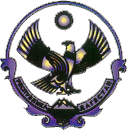 РЕСПУБЛИКА ДАГЕСТАНМУНИЦИПАЛЬНЫЙ РАЙОН «СЕРГОКАЛИНСКИЙ РАЙОН» СОБРАНИЕ ДЕПУТАТОВ МУНИЦИПАЛЬНОГО РАЙОНАул.317 Стрелковой дивизии, д.9, Сергокала, 368510, E.mail  sergokala_ru@mail.ru тел/факс: (230) 2-11-41, 23-2-84РЕШЕНИЕ№41									от 24.11.2016 г.Отчет об исполнении бюджета МР «Сергокалинский район» за 9 месяцев 2016 годаВ соответствии со статьей 264.2 Бюджетного кодекса Российской Федерации, Собрание депутатов МР «Сергокалинский район» решает:Утвердить отчет об исполнении бюджета муниципального района «Сергокалинский район» за 9 месяцев 2016 года по доходам в сумме 410 240 245,21 рублей, и по расходам в сумме 364 929 631,80 рублей с превышением доходов над расходами в сумме 45 310 613,41 руб. с показателями:По доходам бюджета МР «Сергокалинский район» за 9 месяцев 2016 года (приложение №1);По расходам бюджета МР «Сергокалинский район» за 9 месяцев 2016 года (приложение №2).Глава 							М. ОмаровПриложение №1к решению Собрания депутатовМР «Сергокалинский район»№41 от 24.11.2016 годаПриложение №1к решению Собрания депутатовМР «Сергокалинский район»№41 от 24.11.2016 годаОтчетоб исполнении районного бюджета МР «Сергокалинский район» за 9 месяцев 2016 года по доходамОтчетоб исполнении районного бюджета МР «Сергокалинский район» за 9 месяцев 2016 года по доходамОтчетоб исполнении районного бюджета МР «Сергокалинский район» за 9 месяцев 2016 года по доходамОтчетоб исполнении районного бюджета МР «Сергокалинский район» за 9 месяцев 2016 года по доходамОтчетоб исполнении районного бюджета МР «Сергокалинский район» за 9 месяцев 2016 года по доходамНаименованиепоказателяКод доходов по КДУточненный планна 2016 годКассовое исполнение на 01.07.2016гПроцент выполненияДОХОДЫ БЮДЖЕТА  - ИТОГО513 138 388,00410 240 245,2179,9В том числе:НАЛОГОВЫЕ И НЕНАЛОГОВЫЕ ДОХОДЫ000 1000000000 0000 00062 363 100,0052 889 977,2884,8Налоги на прибыль, доходы000 1010000000 0000 00038 287 000,0028 939 394,6175,6Налог на доходы физических лиц000 1010200001 0000 11038 287 000,0028 939 394,6175,6Акцизы по подакцизным товарам (продукции), производимые на территории российской федерации000 1030200001 0000 11013 743 100,0013 023 911,1494,8НАЛОГИ НА СОВОКУПНЫЙ ДОХОД000 1050000000 0000 0005 413 000,006 671 306,32123,2Налог, взимаемый в связи с применением упрощенной системы налогообложения000 1050100002 0000 1103 246 000,004 302 271,87132,5Единый налог на вмененный доход для отдельных видов деятельности000 1050200002 0000 1101 992 000,001 446 180,2372,6Единый сельскохозяйственный налог000 1050300001 0000 110175 000,00922 854,22527,3Налог на имущество000 1060000000 0000 00022 949,02Земельный налог000 1060600000 0000 11022 949,02Государственная пошлина000 1080000000 0000 000320 000,00132 925,4741,5Платежи при пользовании природными ресурсами000 1120000000 0000 000182 209,35Штрафы, санкции, возмещение ущерба000 1160000000 0000 000870 000,00705 677,3381,1ПРОЧИЕ НЕНАЛОГОВЫЕ ДОХОДЫ000 1170000000 0000 0003 730 000,003 211 604,0486,1Безвозмездные поступления000 2000000000 0000 000450 775 288,00357 350 267,9379,3Дотации бюджетам субъектов российской федерации и муниципальных образований000 2020100000 0000 15163 702 000,0042 468 000,0066,7Субсидии бюджетам бюджетной системы российской федерации000 2020200000 0000 15111 607 800,005 148 631,0044,4Субвенции бюджетам субъектов российской федерации и муниципальных образований000 2020300000 0000 151326 236 488,00260 541 149,1079,9Иные межбюджетные трансферты000 2020400000 0000 15149 229 000,0049 229 000,00100,0ДОХОДЫ БЮДЖЕТОВ БЮДЖЕТНОЙ СИСТЕМЫ РОССИЙСКОЙ ФЕДЕРАЦИИ ОТ ВОЗВРАТА БЮДЖЕТАМИ БЮДЖЕТНОЙ СИСТЕМЫ РФ И ОРГАНИЗАЦИЯМИ ОСТАТКОВ СУБСИДИЙ, СУБВЕНЦИЙ, И ИНЫХ МЕЖБЮДЖЕТНЫХ ТРАНСФЕРТОВ ИМЕЮЩИХ ЦЕЛЕВОЕ НАЗНАЧЕНИЕ, ПРОШЛЫХ ЛЕТ000 2180000000 0000 15118 050,00Отчет об исполнении районного бюджета МР «Сергокалинский район» за 9 месяцев 2016 года по расходамОтчет об исполнении районного бюджета МР «Сергокалинский район» за 9 месяцев 2016 года по расходамОтчет об исполнении районного бюджета МР «Сергокалинский район» за 9 месяцев 2016 года по расходамОтчет об исполнении районного бюджета МР «Сергокалинский район» за 9 месяцев 2016 года по расходамОтчет об исполнении районного бюджета МР «Сергокалинский район» за 9 месяцев 2016 года по расходамОтчет об исполнении районного бюджета МР «Сергокалинский район» за 9 месяцев 2016 года по расходамОтчет об исполнении районного бюджета МР «Сергокалинский район» за 9 месяцев 2016 года по расходамОтчет об исполнении районного бюджета МР «Сергокалинский район» за 9 месяцев 2016 года по расходамНаименование показателяКод расхода по бюджетной классификацииКод расхода по бюджетной классификацииКод расхода по бюджетной классификацииПлановые назначенияПлановые назначенияКассовое исполнениеКассовое исполнениеПроцент исполнения13331111212122Расходы бюджета ххх524 481 038,00524 481 038,00364 929 631,80364 929 631,8069,6в том числе:ОБЩЕГОСУДАРСТВЕННЫЕ ВОПРОСЫ 000 0100 0000000 000 000 000 0100 0000000 000 000 000 0100 0000000 000 00019 912 412,0019 912 412,0015 114 782,8915 114 782,8975,9Функционирование высшего должностного лица  муниципального образования 000 0102 0000000 000 000 000 0102 0000000 000 000 000 0102 0000000 000 0001 238 000,001 238 000,00837 320,00837 320,0067,6Фонд оплаты труда государственных (муниципальных) органов Расходы на выплаты персоналу государственных (муниципальных) органов 000 0102 0000000000 120 000 0102 0000000000 120 000 0102 0000000000 1201 238 000,001 238 000,00837 320,00837 320,0067,6Фонд оплаты труда государственных (муниципальных) органов 000 0102 0000000000 121  000 0102 0000000000 121  000 0102 0000000000 121 951 000,00951 000,00611 100,00611 100,0064,3Взносы по обязательному социальному страхованию на выплаты денежного содержания и иные выплаты работникам государственных (муниципальных) органов 000 0102 0000000000 129 000 0102 0000000000 129 000 0102 0000000000 129287 000,00287 000,00226 220,00226 220,0078,8Функционирование, местных администраций 000 0104 0000000 000 000 000 0104 0000000 000 000 000 0104 0000000 000 00013 544 100,0013 544 100,0010 712 734,8910 712 734,8979,1Фонд оплаты труда государственных (муниципальных) органов Расходы на выплаты персоналу государственных (муниципальных) органов 000 0104 0000000000 120 000 0104 0000000000 120 000 0104 0000000000 12010 241 000,0010 241 000,008 146 833,358 146 833,3579,6Фонд оплаты труда государственных (муниципальных) органов 000 0104 0000000000 121 000 0104 0000000000 121 000 0104 0000000000 1217 804 000,007 804 000,006 259 822,836 259 822,8380,2Взносы по обязательному социальному страхованию на выплаты денежного содержания и иные выплаты работникам государственных (муниципальных) органов 000 0104 0000000000 129 000 0104 0000000000 129 000 0104 0000000000 1292 352 000,002 352 000,001 887 010,521 887 010,5280,2Прочая закупка товаров, работ и услуг для обеспечения государственных (муниципальных) нужд 000 0104 0000000000 244  000 0104 0000000000 244  000 0104 0000000000 244 2 388 100,002 388 100,001 603 701,541 603 701,5467,2Уплата налога на имущество и земельного налога 000 0104 0000000000 851  000 0104 0000000000 851  000 0104 0000000000 851 920 000,00920 000,00911 000,00911 000,0099,0Уплата прочих налогов, сборов 000 0104 0000000000 852 000 0104 0000000000 852 000 0104 0000000000 85276 800,0076 800,0048 000,0048 000,0062,5Уплата иных платежей 000 0104 0000000000 853 000 0104 0000000000 853 000 0104 0000000000 8533 200,003 200,003 200,003 200,00100,0Судебная система 000 0105 000 0000000 000  000 0105 000 0000000 000  000 0105 000 0000000 000 2 800,002 800,00Прочая закупка товаров, работ и услуг для обеспечения государственных (муниципальных) нужд 000 0105 000 0000000 244  000 0105 000 0000000 244  000 0105 000 0000000 244 2 800,002 800,00Обеспечение деятельности финансовых, налоговых и таможенных органов и органов финансового (финансово-бюджетного) надзора000 0106 0000000000 000000 0106 0000000000 000000 0106 0000000000 0004 767 000,004 767 000,003 516 728,003 516 728,0073,8Расходы на выплаты персоналу муниципальных органов000 0106 0000000000 120000 0106 0000000000 120000 0106 0000000000 1204 203 000,004 203 000,003 230 932,003 230 932,0076,9Фонд оплаты труда муниципальных органов000 0106 000000000 121000 0106 000000000 121000 0106 000000000 1213 228 000,003 228 000,002 553 728,002 553 728,0079,1Взносы по обязательному социальному страхованию на выплаты денежного содержания и иные выплаты работникам государственных (муниципальных) органов000 0106 0000000000 129000 0106 0000000000 129000 0106 0000000000 129975 000,00975 000,00677 204,00677 204,0069,5Иные закупки товаров, работ и услуг для обеспечения государственных (муниципальных) нужд000 0106 0000000000 240000 0106 0000000000 240000 0106 0000000000 240541 000,00541 000,00275 746,00275 746,0051,0Прочая закупка товаров, работ и услуг для обеспечения государственных (муниципальных) нужд000 0106 0000000000 244000 0106 0000000000 244000 0106 0000000000 244541 000,00541 000,00275 746,00275 746,0051,0Иные бюджетные ассигнования 000 0106 0000000000 800  000 0106 0000000000 800  000 0106 0000000000 800 23 000,0023 000,0010 050,0010 050,0043,7Уплата налога на имущество и земельного налога 000 0106 0000000000 851  000 0106 0000000000 851  000 0106 0000000000 851 20 100,0020 100,007 200,007 200,0035,8Уплата прочих налогов, сборов 000 0106 0000000000 852 000 0106 0000000000 852 000 0106 0000000000 8521 500,001 500,001 450,001 450,0096,7Другие общегосударственные вопросы 000 0113 0000000 000 000 000 0113 0000000 000 000 000 0113 0000000 000 000360 512,00360 512,0048 000,0048 000,0013,3Иные закупки товаров, работ и услуг для обеспечения государственных (муниципальных) нужд 000 0113 0000000000 240  000 0113 0000000000 240  000 0113 0000000000 240 360 512,00360 512,0048 000,0048 000,0013,3Прочая закупка товаров, работ и услуг для обеспечения государственных (муниципальных) нужд 000 0113 0000000000 244 000 0113 0000000000 244 000 0113 0000000000 244360 512,00360 512,0048 000,0048 000,0013,3НАЦИОНАЛЬНАЯ БЕЗОПАСНОСТЬ И ПРАВООХРАНИТЕЛЬНАЯ ДЕЯТЕЛЬНОСТЬ 000 0300 0000000 000 000 000 0300 0000000 000 000 000 0300 0000000 000 0004 060 000,004 060 000,002 062 441,002 062 441,0050,8Органы юстиции 000 0304 0000000 000 000 000 0304 0000000 000 000 000 0304 0000000 000 000600 000.00600 000.00449 408,00449 408,0074,9Расходы на выплату персоналу в целях обеспечения выполнения функций муниципальными органами, казенными учреждениями000 0304 0000000000 100000 0304 0000000000 100000 0304 0000000000 100587 000.00587 000.00437 000,00437 000,0074,4Расходы на выплаты персоналу муниципальных органов 000 0304 0000000000 120 000 0304 0000000000 120 000 0304 0000000000 120587 000.00587 000.00437 000,00437 000,0074,4Фонд оплаты труда муниципальных органов 000 0304 0000000000 121 000 0304 0000000000 121 000 0304 0000000000 121452 000.00452 000.00345 300,00345 300,0076,4Взносы по обязательному социальному страхованию на выплаты денежного содержания и иные выплаты работникам государственных (муниципальных) органов 000 0304 0000000000 129 000 0304 0000000000 129 000 0304 0000000000 129135 000.00135 000.0091 700,0091 700,0067,9Иные закупки товаров, работ и услуг для обеспечения государственных (муниципальных) нужд000 0304 0000000000 240000 0304 0000000000 240000 0304 0000000000 24013 000.0013 000.0012 408,0012 408,0095,4Прочая закупка товаров, работ и услуг для обеспечения государственных (муниципальных) нужд000 0304 0000000000 244000 0304 0000000000 244000 0304 0000000000 24413 000.0013 000.0012 408,0012 408,0095,4Защита населения и территории от последствий чрезвычайных ситуаций природного и техногенного характера, гражданская оборона 000 0309 0000000 000 000 000 0309 0000000 000 000 000 0309 0000000 000 0002 360 000,002 360 000,001 613 033,001 613 033,0068,3Расходы на выплату персоналу в целях обеспечения выполнения функций  казенными учреждениями 000 0309 0000000000 100 000 0309 0000000000 100 000 0309 0000000000 1002 090 000,002 090 000,001 453 210,001 453 210,0069,5Фонд оплаты труда учреждений 000 0309 0000000000 111  000 0309 0000000000 111  000 0309 0000000000 111 1 605 000,001 605 000,001 110 810,001 110 810,0069,2Взносы по обязательному социальному страхованию на выплаты денежного содержания и иные выплаты работникам государственных (муниципальных) органов 000 0309 0000000000 119 000 0309 0000000000 119 000 0309 0000000000 119485 000,00485 000,00342 400,00342 400,0070,6Закупка товаров, работ и услуг для государственных (муниципальных) нужд 000 0309 0000000000 200  000 0309 0000000000 200  000 0309 0000000000 200 270 000,00270 000,00159 823,00159 823,0059,2Иные закупки товаров, работ и услуг для обеспечения государственных (муниципальных) нужд 000 0309 0000000000 240  000 0309 0000000000 240  000 0309 0000000000 240 270 000,00270 000,00159 823,00159 823,0059,2Прочая закупка товаров, работ и услуг для обеспечения государственных (муниципальных) нужд 000 0309 000000000 244  000 0309 000000000 244  000 0309 000000000 244 270 000,00270 000,00159 823,00159 823,0059,2Другие вопросы в области национальной безопасности и правоохранительной деятельности 000 0314 0000000000 000 000 0314 0000000000 000 000 0314 0000000000 0001 100 000,001 100 000,000,000,00Закупка товаров, работ и услуг для государственных (муниципальных) нужд 000 0314 0000000000 200 000 0314 0000000000 200 000 0314 0000000000 2001 100 000,001 100 000,000,000,00Иные закупки товаров, работ и услуг для обеспечения государственных (муниципальных) нужд 000 0314 0000000000 240 000 0314 0000000000 240 000 0314 0000000000 2401 100 000,001 100 000,000,000,00Прочая закупка товаров, работ и услуг для обеспечения государственных (муниципальных) нужд 000 0314 0000000000 244  000 0314 0000000000 244  000 0314 0000000000 244 1 100 000,001 100 000,000,000,00НАЦИОНАЛЬНАЯ ЭКОНОМИКА 000 0400 0000000 000 000 000 0400 0000000 000 000 000 0400 0000000 000 0002 983 000,002 983 000,001 598 475,951 598 475,9553,6Сельское хозяйство и рыболовство 000 0405 0000000 000 000 000 0405 0000000 000 000 000 0405 0000000 000 0001 567 000,001 567 000,001 098 475,951 098 475,9570,1Расходы на выплату персоналу в целях обеспечения выполнения функций муниципальными органами 000 0405 0000000000  100 000 0405 0000000000  100 000 0405 0000000000  1001 283 000,001 283 000,00947 381,95947 381,9573,8Расходы на выплату персоналу муниципальных органов 000 0405 0000000000  120 000 0405 0000000000  120 000 0405 0000000000  1201 283 000,001 283 000,00947 381,95947 381,9573,8Фонд оплаты труда муниципальных органов000 0405 0000000000 121000 0405 0000000000 121000 0405 0000000000 121985 000,00985 000,00730 283,95730 283,9574,1Взносы по обязательному социальному страхованию на выплаты денежного содержания и иные выплаты работникам государственных (муниципальных) органов000 0405 0000000000 129000 0405 0000000000 129000 0405 0000000000 129298 000,00298 000,00217 098,00217 098,0072,9Закупка товаров, работ и услуг для государственных (муниципальных) нужд 000 0405 0000000000 200  000 0405 0000000000 200  000 0405 0000000000 200 284 000,00284 000,00151 094,00151 094,0053,2Иные закупки товаров, работ и услуг для обеспечения государственных (муниципальных) нужд 000 0405 0000000000 240 000 0405 0000000000 240 000 0405 0000000000 240284 000,00284 000,00151 094,00151 094,0053,2Прочая закупка товаров, работ и услуг для обеспечения государственных (муниципальных) нужд 000 0405 0000000000 244 000 0405 0000000000 244 000 0405 0000000000 244284 000,00284 000,00151 094,00151 094,0053,2Другие вопросы в области национальной экономики 000 0412 0000000 000 000 000 0412 0000000 000 000 000 0412 0000000 000 0001 416 000,001 416 000,00500 000,00500 000,0035,3Закупка товаров, работ и услуг для государственных (муниципальных) нужд 000 0412 0000000000 200 000 0412 0000000000 200 000 0412 0000000000 2001 416 000,001 416 000,00500 000,00500 000,0035,3Иные закупки товаров, работ и услуг для обеспечения муниципальных нужд000 0412 0000000000 240000 0412 0000000000 240000 0412 0000000000 2401 416 000,001 416 000,00500 000,00500 000,0035,3Прочая закупка товаров, работ и услуг для обеспечения государственных (муниципальных) нужд000 0412 0000000000 244000 0412 0000000000 244000 0412 0000000000 2441 416 000,001 416 000,00500 000,00500 000,0035,3ЖИЛИЩНО-КОММУНАЛЬНОЕ ХОЗЯЙСТВО 000 0500 0000000 000 000 000 0500 0000000 000 000 000 0500 0000000 000 0006 280 342,006 280 342,002 562 203,002 562 203,0040,8Коммунальное хозяйство 000 0502 0000000 000 000 000 0502 0000000 000 000 000 0502 0000000 000 000777 342,00777 342,00413 137,00413 137,0053,1Работы, услуги по содержанию имущества Закупка товаров, работ и услуг для государственных (муниципальных) нужд 000 0502 0000000000 200 000 0502 0000000000 200 000 0502 0000000000 200491 142,00491 142,00126 938,00126 938,0025,8Иные закупки товаров, работ и услуг для обеспечения государственных (муниципальных) нужд000 0502 0000000000 240000 0502 0000000000 240000 0502 0000000000 240491 142,00491 142,00126 938,00126 938,0025,8Прочая закупка товаров, работ и услуг для обеспечения государственных (муниципальных) нужд000 0502 0000000000 244000 0502 0000000000 244000 0502 0000000000 244491 142,00491 142,00126 938,00126 938,0025,8Иные бюджетные ассигнования000 0502 0000000000 800000 0502 0000000000 800000 0502 0000000000 800286 200,00286 200,00286 199,00286 199,0099,9Исполнение судебных актов000 0502 0000000000 831000 0502 0000000000 831000 0502 0000000000 831286 200,00286 200,00286 199,00286 199,0099,9Благоустройство000 0503 0000000000 000000 0503 0000000000 000000 0503 0000000000 0004 800 000,004 800 000,001 446 066,001 446 066,0030,1Работы, услуги по содержанию имущества Закупка товаров, работ и услуг для государственных (муниципальных) нужд000 0503 0000000000 200000 0503 0000000000 200000 0503 0000000000 2004 800 000,004 800 000,001 446 066,001 446 066,0030,1Иные закупки товаров, работ и услуг для обеспечения государственных (муниципальных) нужд000 0503 0000000000 240000 0503 0000000000 240000 0503 0000000000 2404 800 000,004 800 000,001 446 066,001 446 066,0030,1Прочая закупка товаров, работ и услуг для обеспечения государственных (муниципальных) нужд000 0503 0000000000 244000 0503 0000000000 244000 0503 0000000000 2444 800 000,004 800 000,001 446 066,001 446 066,0030,1Другие вопросы в области жилищно-коммунального хозяйства 000 0505 0000000 000 000 000 0505 0000000 000 000 000 0505 0000000 000 000703 000,00703 000,00703 000,00703 000,00100,0Предоставление субсидий бюджетным, автономным учреждениям и иным некоммерческим организациям 000 0505 000000000 600  000 0505 000000000 600  000 0505 000000000 600 703 000,00703 000,00703 000,00703 000,00100,0Субсидии бюджетным учреждениям 000 0505 0000000000 611 000 0505 0000000000 611 000 0505 0000000000 611703 000,00703 000,00703 000,00703 000,00100,0ОБРАЗОВАНИЕ 000 0700 0000000 000 000 000 0700 0000000 000 000 000 0700 0000000 000 000407 722 418,00407 722 418,00293 852 463,44293 852 463,4472,1Дошкольное образование 000 0701 00000000 00 000 000 0701 00000000 00 000 000 0701 00000000 00 000102 254 100,00102 254 100,0076 660 181,0376 660 181,0375,0Расходы на выплату персоналу в целях обеспечения выполнения функций казенными учреждениями 000 0701 0000000000 100 000 0701 0000000000 100 000 0701 0000000000 10050 527 000,0050 527 000,0032 626 832,0732 626 832,0764,6Фонд оплаты труда учреждений 000 0701 0000000000 111  000 0701 0000000000 111  000 0701 0000000000 111 38 810 000,0038 810 000,0025 379 236,9125 379 236,9165,4Взносы по обязательному социальному страхованию на выплаты по оплате труда работников и иные выплаты работникам 000 0701 0000000000 119 000 0701 0000000000 119 000 0701 0000000000 11911 717 000,0011 717 000,007 247 595,167 247 595,1661,9Работы, услуги по содержанию имущества Закупка товаров, работ и услуг для государственных (муниципальных) нужд000 0701 0000000000 200000 0701 0000000000 200000 0701 0000000000 20016 292 100,0016 292 100,009 357 351,969 357 351,9657,4Иные закупки товаров, работ и услуг для обеспечения государственных (муниципальных) нужд000 0701 0000000000 240000 0701 0000000000 240000 0701 0000000000 24016 292 100,0016 292 100,009 357 351,969 357 351,9657,4Прочая закупка товаров, работ и услуг для обеспечения государственных (муниципальных) нужд 000 0701 0000000000 244 000 0701 0000000000 244 000 0701 0000000000 24416 292 100,0016 292 100,009 357 351,969 357 351,9657,4Социальные выплаты населению 000 0701 0000000000 300 000 0701 0000000000 300 000 0701 0000000000 30036 000,0036 000,0036 000,0036 000,00100,0Прочие выплаты гражданам 000 0701 000000000 313 000 0701 000000000 313 000 0701 000000000 31336 000,0036 000,0036 000,0036 000,00100,0Капитальные вложения в объекты государственной (муниципальной) собственности 000 0701 0000000000 400 000 0701 0000000000 400 000 0701 0000000000 40034 127 000,0034 127 000,0033 751 420,0033 751 420,0098,9Бюджетные инвестиции 000 0701 0000000000 410 000 0701 0000000000 410 000 0701 0000000000 41034 127 000,0034 127 000,0033 751 420,0033 751 420,0098,9Бюджетные инвестиции в объекты капитального строительства государственной (муниципальной) собственности 000 0701 0000000000 414 000 0701 0000000000 414 000 0701 0000000000 41434 127 000,0034 127 000,0033 751 420,0033 751 420,0098,9Иные бюджетные ассигнования 000 0701 0000000000 800 000 0701 0000000000 800 000 0701 0000000000 8001 272 000,001 272 000,00888 577,00888 577,0069,9Уплата налогов, сборов и иных платежей000 0701 0000000000 850000 0701 0000000000 850000 0701 0000000000 8501 272 000,001 272 000,00888 577,00888 577,0069,9Уплата налога на имущество и земельного налога000 0701 0000000000 851000 0701 0000000000 851000 0701 0000000000 8511 222 000,001 222 000,00850 552,61850 552,6169,6Уплата прочих налогов, сборов000 0701 0000000000 852000 0701 0000000000 852000 0701 0000000000 852Уплата иных платежей000 0701 0000000000 853000 0701 0000000000 853000 0701 0000000000 85350 000,0050 000,0038 024,3938 024,3976,0Общее образование 000 0702 0000000 000 000 000 0702 0000000 000 000 000 0702 0000000 000 000298 950 318,00298 950 318,00212 780 854,55212 780 854,5571,2Расходы на выплату персоналу в целях обеспечения выполнения функций казенными учреждениями 000 0702 000000000 100 000 0702 000000000 100 000 0702 000000000 100261 625 500,00261 625 500,00191 331 241,48191 331 241,4873,1Фонд оплаты труда учреждений 000 0702 0000000000 111 000 0702 0000000000 111 000 0702 0000000000 111200 979 800,00200 979 800,00146 995 268,69146 995 268,6973,1Взносы по обязательному социальному страхованию на выплаты по оплате труда работников и иные выплаты работникам 000 0702 0000000000 119  000 0702 0000000000 119  000 0702 0000000000 119 60 645 700,0060 645 700,0044 127 263,7944 127 263,7972,8Работы, услуги по содержанию имущества Закупка товаров, работ и услуг для государственных (муниципальных) нужд 000 0702 0000000000 200 000 0702 0000000000 200 000 0702 0000000000 20017 388 818,0017 388 818,008 102 181,018 102 181,0146,6Иные закупки товаров, работ и услуг для обеспечения государственных (муниципальных) нужд 000 0702 0000000000 240 000 0702 0000000000 240 000 0702 0000000000 24017 388 818,0017 388 818,008 102 181,018 102 181,0146,6Прочая закупка товаров, работ и услуг для обеспечения муниципальных нужд 000 0702 0000000000 244  000 0702 0000000000 244  000 0702 0000000000 244 17 388 818,0017 388 818,008 102 181,018 102 181,0146,6Капитальные вложения в объекты государственной (муниципальной) собственности 000 0702 000000000 400 000 0702 000000000 400 000 0702 000000000 40015 000 000,0015 000 000,009 800 000,009 800 000,0065,3Бюджетные инвестиции 000 0702 0000000000 410 000 0702 0000000000 410 000 0702 0000000000 41015 000 000,0015 000 000,009 800 000,009 800 000,0065,3Расходы на капитальное строительство школы в с Мургук 000 0702 0000000000 414 000 0702 0000000000 414 000 0702 0000000000 41415 000 000,0015 000 000,009 800 000,009 800 000,0065,3Иные бюджетные ассигнования 000 0702 0000000000 800 000 0702 0000000000 800 000 0702 0000000000 8004 936 000,004 936 000,003 547 432,063 547 432,0671,9Уплата налогов, сборов и иных платежей000 0702 0000000000 850000 0702 0000000000 850000 0702 0000000000 8504 936 000,004 936 000,003 547 432,063 547 432,0671,9Уплата налога на имущество и земельного налога 000 0702 0000000000 851 000 0702 0000000000 851 000 0702 0000000000 8514 062 000,004 062 000,003 277 396,003 277 396,0080,7Уплата прочих налогов, сборов000 0702 0000000000 852000 0702 0000000000 852000 0702 0000000000 852774 000,00774 000,00203 786,79203 786,7926,3Уплата иных платежей000 0702 0000000000 853000 0702 0000000000 853000 0702 0000000000 853100 000,00100 000,0066 249,2766 249,2766,2Молодежная политика и оздоровление детей000 0707 0000000000 000000 0707 0000000000 000000 0707 0000000000 000200 000,00200 000,0095 000,0095 000,0047,5Работы, услуги по содержанию имущества Закупка товаров, работ и услуг для государственных (муниципальных) нужд 000 0707 0000000000  200 000 0707 0000000000  200 000 0707 0000000000  200200 000,00200 000,0095 000,0095 000,0047,5Иные закупки товаров, работ и услуг для обеспечения государственных (муниципальных) нужд 000 0707 0000000000 240 000 0707 0000000000 240 000 0707 0000000000 240200 000,00200 000,0095 000,0095 000,0047,5Прочая закупка товаров, работ и услуг для обеспечения муниципальных нужд000 0707 0000000000 244000 0707 0000000000 244000 0707 0000000000 244200 000,00200 000,0095 000,0095 000,0047,5Другие вопросы в области образования 000 0709 0000000 000 000 000 0709 0000000 000 000 000 0709 0000000 000 0006 318 000,006 318 000,004 316 427,864 316 427,8668,3Расходы на выплату персоналу в целях обеспечения выполнения функций казенными учреждениями 000 0709 0000000000 100 000 0709 0000000000 100 000 0709 0000000000 1004 948 000,004 948 000,003 633 729,703 633 729,7073,4Фонд оплаты труда учреждений 000 0709 0000000000 111  000 0709 0000000000 111  000 0709 0000000000 111 3 300,0003 300,0002 427 514,002 427 514,0073,6Взносы по обязательному социальному страхованию на выплаты по оплате труда работников и иные выплаты работникам 000 0709 0000000000 119 000 0709 0000000000 119 000 0709 0000000000 119997 000,00997 000,00730 672,96730 672,9673,3Расходы на выплаты персоналу муниципальных органов 000 0709 0000000000 120 000 0709 0000000000 120 000 0709 0000000000 120651 000,00651 000,00475 542,74475 542,7473,0Фонд оплаты труда муниципальных органов 000 0709 0000000000 121  000 0709 0000000000 121  000 0709 0000000000 121 500 000,00500 000,00364 542,98364 542,9872,9Взносы по обязательному социальному страхованию на выплаты денежного содержания и иные выплаты работникам государственных (муниципальных) органов 000 0709 0000000000 129 000 0709 0000000000 129 000 0709 0000000000 129151 000,00151 000,00110 999,76110 999,7673,5Работы, услуги по содержанию имущества Закупка товаров, работ и услуг для государственных (муниципальных) нужд000 0709 0000000000  200000 0709 0000000000  200000 0709 0000000000  2001 349 000,001 349 000,00668 439,00668 439,0049,6Иные закупки товаров, работ и услуг для обеспечения государственных (муниципальных) нужд000 0709 0000000000  240000 0709 0000000000  240000 0709 0000000000  2401 349 000,001 349 000,00668 439,00668 439,0049,6Прочая закупка товаров, работ и услуг для обеспечения государственных (муниципальных) нужд 000 0709 0000000000 244  000 0709 0000000000 244  000 0709 0000000000 244 1 349 000,001 349 000,00668 439,00668 439,0049,6Иные бюджетные ассигнования 000 0709 0000000000 800 000 0709 0000000000 800 000 0709 0000000000 80021 000,0021 000,0014 259,1614 259,1667,9Уплата налогов, сборов и иных платежей 000 0709 0000000000 850 000 0709 0000000000 850 000 0709 0000000000 85021 000,0021 000,0014 259,1614 259,1667,9Уплата прочих налогов, сборов 000 0709 0000000000 852 000 0709 0000000000 852 000 0709 0000000000 85220 000,0020 000,0014 000,0014 000,0067,9Уплата иных платежей000 0709 0000000000 853000 0709 0000000000 853000 0709 0000000000 8531 000,001 000,00259,16259,1625,9КУЛЬТУРА, КИНЕМАТОГРАФИЯ 000 0800 0000000 000 000 000 0800 0000000 000 000 000 0800 0000000 000 00014 937 000,0014 937 000,0010 725 578,4210 725 578,4271,8Культура 000 0801 0000000 000 000 000 0801 0000000 000 000 000 0801 0000000 000 00011 054 000,0011 054 000,007 729 438,567 729 438,5669,9Расходы на выплату персоналу в целях обеспечения выполнения функций казенными учреждениями 000 0801 0000000000 100 000 0801 0000000000 100 000 0801 0000000000 1009 050 000,009 050 000,006 672 946,296 672 946,2973,7Фонд оплаты труда учреждений 000 0801 0000000000 111  000 0801 0000000000 111  000 0801 0000000000 111 6 951 000,006 951 000,005 136 664,005 136 664,0073,9Взносы по обязательному социальному страхованию на выплаты по оплате труда работников и иные выплаты работникам 000 0801 000000000 119 000 0801 000000000 119 000 0801 000000000 1192 099 000,002 099 000,001 536 282,291 536 282,2973,2Работы, услуги по содержанию имущества Закупка товаров, работ и услуг для государственных (муниципальных) нужд 000 0801 0000000000 200 000 0801 0000000000 200 000 0801 0000000000 2001 971 000,001 971 000,001 030 417,591 030 417,5952,3Иные закупки товаров, работ и услуг для обеспечения государственных (муниципальных) нужд 000 0801 0000000000 240  000 0801 0000000000 240  000 0801 0000000000 240 1 971 000,001 971 000,001 030 417,591 030 417,5952,3Прочая закупка товаров, работ и услуг для обеспечения государственных (муниципальных) нужд 000 0801 0000000000 244  000 0801 0000000000 244  000 0801 0000000000 244 1 971 000,001 971 000,001 030 417,591 030 417,5952,3Иные бюджетные ассигнования 000 0801 0000000000 800 000 0801 0000000000 800 000 0801 0000000000 80033 000,0033 000,0026 074,6826 074,6879,0Уплата налогов, сборов и иных платежей 000 0801 0000000000 850 000 0801 0000000000 850 000 0801 0000000000 85033 000,0033 000,0026 074,6826 074,6879,0Уплата налога на имущество и земельного налога 000 0801 0000000000 851 000 0801 0000000000 851 000 0801 0000000000 85130 000,0030 000,0025 381,9825 381,9884,6Уплата иных платежей000 0801 0000000000 853000 0801 0000000000 853000 0801 0000000000 8533 000,003 000,00692,70692,7023,1Другие вопросы в области культуры, кинематографии 000 0804 0000000 000 000 000 0804 0000000 000 000 000 0804 0000000 000 0003 883 000,003 883 000,002 996 139,862 996 139,8677,2Расходы на выплату персоналу в целях обеспечения выполнения функций казенными учреждениями 000 0804 0000000000 100 000 0804 0000000000 100 000 0804 0000000000 1003 750 000,003 750 000,002 880 826,862 880 826,8676,8Фонд оплаты труда учреждений 000 0804 0000000000 111  000 0804 0000000000 111  000 0804 0000000000 111 2 880 000,002 880 000,002 212 827,002 212 827,0076,8Взносы по обязательному социальному страхованию на выплаты по оплате труда работников и иные выплаты работникам 000 0804 0000000000 119 000 0804 0000000000 119 000 0804 0000000000 119870 000,00870 000,00667 999,86667 999,8676,8Работы, услуги по содержанию имущества Закупка товаров, работ и услуг для государственных (муниципальных) нужд 000 0804 0000000000 200  000 0804 0000000000 200  000 0804 0000000000 200 133 000,00133 000,00115 313,00115 313,0086,7Иные закупки товаров, работ и услуг для обеспечения государственных (муниципальных) нужд 000 0804 0000000000 240  000 0804 0000000000 240  000 0804 0000000000 240 133 000,00133 000,00115 313,00115 313,0086,7Прочая закупка товаров, работ и услуг для обеспечения  муниципальных нужд 000 0804 0000000000 244  000 0804 0000000000 244  000 0804 0000000000 244 133 000,00133 000,00115 313,00115 313,0086,7СОЦИАЛЬНАЯ ПОЛИТИКА 000 1000 0000000 000 000 000 1000 0000000 000 000 000 1000 0000000 000 00013 073 198,0013 073 198,0010 463 920,1010 463 920,1080,0Пенсионное обеспечение 000 1001 0000000 000 000 000 1001 0000000 000 000 000 1001 0000000 000 000100 000,00100 000,0026 376,0026 376,0026,4Социальное обеспечение 000 1001 0000000000 312  000 1001 0000000000 312  000 1001 0000000000 312 100 000,00100 000,0026 376,0026 376,0026,4Пенсии, пособия, выплачиваемые организациями сектора государственного управления 000 1001 0000000000 312  000 1001 0000000000 312  000 1001 0000000000 312 100 000,00100 000,0026 376,0026 376,0026,4Охрана семьи и детства 000 1004 0000000 000 000 000 1004 0000000 000 000 000 1004 0000000 000 00012 973 198,0012 973 198,0010 437 544,1010 437 544,1080,5Публичные нормативные социальные  выплаты гражданам 000 1004 000000000 310 000 1004 000000000 310 000 1004 000000000 31010 253 998,0010 253 998,007 718 344,107 718 344,1075,3Пособия, компенсации, меры социальной поддержки по публичным нормативным обязательствам 000 1004 0000000000  313 000 1004 0000000000  313 000 1004 0000000000  31310 253 998,0010 253 998,007 718 344,107 718 344,1075,3Капитальные вложения в объекты государственной (муниципальной) собственности 000 1004 0000000000 400  000 1004 0000000000 400  000 1004 0000000000 400 2 719 200,002 719 200,002 719 200,002 719 200,00100,0Бюджетные инвестиции 000 1004 0000000000 410 000 1004 0000000000 410 000 1004 0000000000 4102 719 200,002 719 200,002 719 200,002 719 200,00100,0Бюджетные инвестиции на приобретение объектов недвижимого имущества в государственную (муниципальную) собственность000 1004 0000000000 412000 1004 0000000000 412000 1004 0000000000 4122 719 200,002 719 200,002 719 200,002 719 200,00100,0ФИЗИЧЕСКАЯ КУЛЬТУРА И СПОРТ 000 1100 0000000 000 000 000 1100 0000000 000 000 000 1100 0000000 000 000420 000,00420 000,00420 000,00420 000,00100,0Работы, услуги по содержанию имущества Закупка товаров, работ и услуг для государственных (муниципальных) нужд 000 1105 000000000 200 000 1105 000000000 200 000 1105 000000000 200420 000,00420 000,00420 000,00420 000,00100,0Иные закупки товаров, работ и услуг для обеспечения государственных (муниципальных) нужд 000 1105 0000000000 240 000 1105 0000000000 240 000 1105 0000000000 240420 000,00420 000,00420 000,00420 000,00100,0Прочая закупка товаров, работ и услуг для обеспечения государственных (муниципальных) нужд 000 1105 0000000000 244  000 1105 0000000000 244  000 1105 0000000000 244 420 000,00420 000,00420 000,00420 000,00100,0СРЕДСТВА МАССОВОЙ ИНФОРМАЦИИ 000 1200 0000000 000 000 000 1200 0000000 000 000 000 1200 0000000 000 0002 121 000,002 121 000,001 706 000,001 706 000,0080,4Периодическая печать и издательства 000 1202 0000000 000 000 000 1202 0000000 000 000 000 1202 0000000 000 0002 121 000,002 121 000,001 706 000,001 706 000,0080,4ОБСЛУЖИВАНИЕ ГОСУДАРСТВЕННОГО И МУНИЦИПАЛЬНОГО ДОЛГА 000 1300 0000000 000 000 000 1300 0000000 000 000 000 1300 0000000 000 00047 500,0047 500,0033 700,0033 700,0070,9Обслуживание внутреннего долга 000 1301 0000000000 730 000 1301 0000000000 730 000 1301 0000000000 73047 500,0047 500,0033 700,0033 700,0070,9МЕЖБЮДЖЕТНЫЕ ТРАНСФЕРТЫ ОБЩЕГО ХАРАКТЕРА БЮДЖЕТАМ СУБЪЕКТОВ РОССИЙСКОЙ ФЕДЕРАЦИИ И МУНИЦИПАЛЬНЫХ ОБРАЗОВАНИЙ 000 1400 0000000 000 000 000 1400 0000000 000 000 000 1400 0000000 000 00052 924 168,0052 924 168,0026 390 067,0026 390 067,0049,9Дотации на выравнивание бюджетной обеспеченности субъектов Российской Федерации и муниципальных образований 000 1401 0000000 000 000 000 1401 0000000 000 000 000 1401 0000000 000 00027 952 000,0027 952 000,0018 635 000,0018 635 000,0066,7Межбюджетные трансферты 000 1401 0000000000 500  000 1401 0000000000 500  000 1401 0000000000 500 27 952 000,0027 952 000,0018 635 000,0018 635 000,0066,7Дотации 000 1401 0000000000 510  000 1401 0000000000 510  000 1401 0000000000 510 27 952 000,0027 952 000,0018 635 000,0018 635 000,0066,7Иные дотации 000 1401 0000000000 512 000 1401 0000000000 512 000 1401 0000000000 51227 952 000,0027 952 000,0018 635 000,0018 635 000,0066,7Прочие межбюджетные трансферты общего характера 000 1403 0000000000 000 000 1403 0000000000 000 000 1403 0000000000 00024 972 168,0024 972 168,007 755 067,007 755 067,0031,1Межбюджетные трансферты 000 1403 000000000 500 000 1403 000000000 500 000 1403 000000000 50024 972 168,0024 972 168,007 755 067,007 755 067,0031,1Субвенции 000 1403 0000000000 530 000 1403 0000000000 530 000 1403 0000000000 530945 000,00945 000,00715 000,00715 000,0075,7Иные межбюджетные трансферты000 1403 0000000000 540000 1403 0000000000 540000 1403 0000000000 54024 027 168,0024 027 168,007 040 067,007 040 067,0029,3